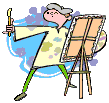 Parents:Congratulations! Your child has been selected to participate in the Parkwood Art Club.  Art Club will be held on Monday of every week from 8:00 – 8:30 a.m.  Your child’s first art club will be on Monday, August 25 in the Art Room. Students are to report to the Art Room.Passing grades and good behavior must be maintained.Students must return their signed permission slip along with a $10.00 membership fee for supplies by Monday, August 25.Art Club is reserved only for those students who show a particular artistic talent and drive, so I am very pleased to welcome them to Art Club.  I am looking forward to working with you and your child this school year.  Please fill out and return the bottom portion of this letter and keep the top for your records.Sincerely,Amy BrodnaxChild’s Name __________________________________________________________________________Address ______________________________________________________________________________City _____________________________________________Zip Code _____________________________Teacher___________________________________________ Grade _____________________________Parent’s Signature ______________________________________________________________________Home Phone __________________________________ Work Phone _____________________________